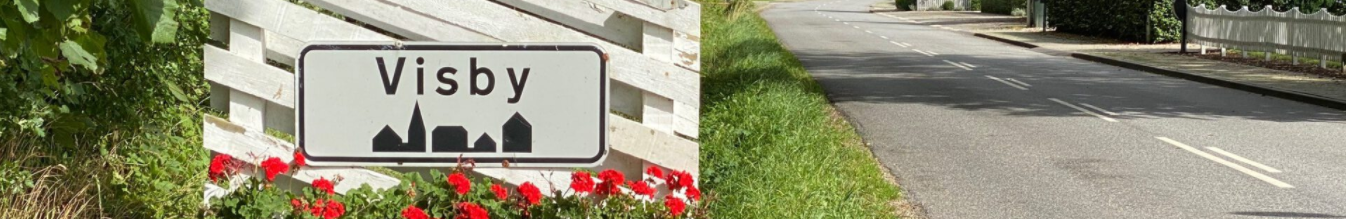 Tønder Kommune			10. juli 2022Svar på idéhøring om opsætning af vindmøller og etablering af solcelleanlægVisby Lokalråd sender hermed dels nogle generelle bemærkninger til etableringen af vedvarende energianlæg i Tønder Kommune, dels nogle specifikke bemærkninger til de to projekter i Visby Sogn:projekt 5 - Vindpark Visby Mollerup
NRGi Renewables/Nordic Energy Adviceprojekt 11 – Solcelleanlæg ved Mollerup
Better Energy Mollerup P/SLokalrådet afholdt 22. juni et informationsmøde, hvor projektholderne gennemgik projekterne (inkl. projekt 9, Solcelleanlæg ved Borg) og besvarede spørgsmål fra deltagerne. Omkring 70 beboere fra Visby Sogn og Borg deltog i mødet. Mødet blev gennemført som informationsmøde og ikke debatmøde. Lokalrådet har derfor ikke kunnet konkludere noget om befolkningens holdning til projekterne på baggrund af mødet. 
Lokalrådet har på et efterfølgende møde besluttet at indsende dette idéhøringssvar.Svaret har været offentliggjort i lokalområdet i perioden 29. juni – 10. juli med en påmindelse om muligheden for at indsende individuelle idéhøringssvar.Generelt
Vi anerkender, at Tønder Kommune påtager sig et ansvar for deltagelse i udbygningen af vedvarende energianlæg. Det er nærliggende for en kommune med et stort areal og en lav befolkningstæthed. De kommende vedvarende energiprojekter skal formidles som en del af etableringen, så projekterne bliver en oplevelse for turister og besøgende og kan indgå i undervisningen af kommunens børn. Vi er ikke er et udkantsområde, der udnyttes af landets storbyfolk, men et område, der tager ansvar og bidrager til udvikling. Vi værdsætter kommunens principper om lokal inddragelse og indflydelse, sikring af muligheden for lokalt medejerskab til vindmøller og solceller, og intentionen om at øge lokal udvikling og bosætning. Lokalrådet eller andre repræsentanter for lokalområdet deltagerne gerne i det fortsatte arbejde lokalt med opstillerne og på kommunalt niveau.Tønder Kommune må forventes at få en betragtelig indtægt gennem projektholderens bidrag til kommunens Grønne pulje. Vi forventer, at repræsentanter for lokalområderne, samt natur- og miljørepræsentanter inddrages i prioriteringen af tilskudsmidlerne.Vi anser det for afgørende, at anparter i de vedvarende energianlæg udbydes i prisklasser, som gør det muligt for stort set alle kommunens borgere at investere i deres lokale anlæg.Der er områder i kommunen, hvor hensynet til natur, kultur og beboelse gør det umuligt at etablere store vedvarende energianlæg, og områder hvor mulighederne er flere. En stor del af de indsendte projekter er beliggende i samme hjørne af kommunen, hvor der skulle være gode muligheder for tilslutning til el-nettet. Vi opfordrer til, at Tønder Kommune ved udarbejdelse af det nye Kommuneplantillæg foretager en vurdering af, hvor meget et bestemt område kan og bør belastes. Samtidigt skal det være klart formuleret, hvorfor nogle områder ikke er egnet som hjemsted for vedvarende energiprojekter.Kommunen har udmeldt næste frist for projektansøgninger om vedvarende energiprojekter til december 2022. Inden da må kommunen ifølge den vedtagne procesplan som minimum have nået at udarbejde forslag til kommuneplantillæg og til lokalplaner. Vi har vanskeligt ved at gennemskue, hvilke rammer de nye projekter skal overholde. Det vil være demotiverende, hvis der vedtages lokalplaner og kommuneplantillæg, som kort efter ændres, fordi nye projekter skal indpasses. Linjen skulle gerne lægges i første omgang.Vi er bekendt med, at kommunen er i dialog med projektholderne, og at projekterne løbende forandres. Det er vigtigt, at lokalområderne får mulighed for at afgive høringssvar på de reelle projekter. Såfremt kommunen beslutter at sammenlægge projekter til hybridprojekter, forventer vi at blive informeret, så vi kan forholde os til dem.Tønder Kommune har mange små lokalsamfund, der ikke er koblet op på det overordnede forsyningsnet. Kommunen kunne undersøge, om der er grundlag for at etablere lokale borgerenergifællesskaber eller VE-fællesskaber.Vindmølleproducenterne er forpligtet til at opkøbe boliger, der ligger under 4 gange vindmøllehøjde fra nærmeste vindmølle. Kommunen bør stille krav om, at disse boliger og eventuelle sidebygninger nedrives.
Har en beboer et værditab på boligen i 4-6 gange vindmøllehøjde fra nærmeste vindmølle og 0-200 meter fra et solcelleanlæg kan vedkommende forlange, at producenten køber boligen. Kommunen bør stille krav om, at der foretages en vurdering af boligens fremtidige egnethed og kvalitet som bolig, og at den nedrives, hvis den med stor sandsynlighed vil indgå i et marked af dårlige, men billige boliger.Generelt om solceller
Vi ser to store udfordringer med etablering af solcelleanlæg:Visuelt fremstår solcelleanlæg som bebyggede arealer. Selvom solcellepanelerne er hævet fra jorden, og der er plads til græssende får eller vilde blomster under panelerne, vil et jordareal fremstå som bebygget. Derfor skal arealerne udvælges med omhu, så vi ikke ødelægger Tønder Kommunes store værdier: natur, vidder og udsyn.
Vi foreslår, at Tønder Kommune gennemfører en kampagne for at få industrivirksomheder og landbrug med store tagarealer til at etablere solcelleanlæg på tagene.  Tønder Kommune politisk arbejder for, at der kan etableres solcelleanlæg på alle de kommunale bygninger, hvor det er muligt og hensigtsmæssigt.Nye typer solceller med batteribank integreres i de fremtidige kommunale byggerier Solcelleanlæg etableres i tilknytning til industriområder, som i forvejen ikke er kendetegnet ved særlige bygningsmæssige eller naturmæssige kvaliteter.Solcelleanlæg i åbent land etableres på flade arealer, hvor omgivende beplantningshegn reelt skjuler panelerne. Hvis anlæggene placeres i et terræn, der er lavere end arealerne udenom, vil anlæggene være synlige trods beplantning.Solcelleanlæggene giver meget begrænset udbytte til lokalområdet og kommunen.  Lodsejerne får en fortjeneste ved salg af jord, men typisk sælger producenten strømmen til store virksomheder for at sikre finansiering af anlæggene.Vi foreslår, atTønder Kommune prioriterer solcelleanlæg, som etableres af lokale, eller af eksterne producenter, som udbyder andele af anlægget i lokalområdet, som fastsat af kommunen.Tønder Kommune oplyste på orienteringsmødet 20. juni, at der højst skal etableres 1500 ha med solceller, og at det enkelte anlæg højst må være på 200 ha. Der er aktuelt fremsendt forslag på placering af ca. 1350 ha fordelt på mange mindre anlæg. Med et øget fokus på placering af solceller på bygninger og solcelleanlæg i industriområder må inddragelsen af landområder til solceller kunne reduceres. 
Vi opfordrer kommunen til at definere, hvornår to nært beliggende anlæg betragtes som et sammenhængende anlæg, og til at fastlægge en minimums afstand mellem anlæggene.Generelt om vindmøllerTønder Kommune ønsker at opstille 100 - max. 125 nye vindmøller. Det bør også fremgå af planen, hvor mange af de nuværende små møller, der med tiden skal udgå. Vindmøllerne skal placeres i grupper, så de har en nærmest skulpturel funktion, medens andre områder friholdes, frem for at blive drysset rundt i landskabet, så der er møller overalt.Vi har forstået, at Tønder Kommune nu satser på 180 meter høje vindmøller. Vi er enige i, at færre større vindmøller er at foretrække frem for flere små. Der er stor forskel på de nuværende 60 meters møller og en mølle på 150 meter, men fra 150 til 180 meter vil vi næppe bemærke forskellen.
Vindmøllerne bør som beskrevet placeres i mønstre, der passer ind i landskabet det pågældende sted.Lokalområdet skal, som i Sæd-Ubjerg, kompenseres for genen ved at bo tæt på vindmøller. Det kan gøres med en projektholderbetalt fondsmølle i det pågældende projekt eller med en tilsvarende andel af det samlede projekt. Indtægten ved møllens/møllernes produktion indgår i en lokal fond eller forening. Midlerne skal gå til projekter til fælles gavn i lokalområdet.Projekt 5 – Vindpark Visby Mollerup Vi er vant til at se vindmøller i alle retninger.  Møllerne bør som foreslået opstilles på en række, der følger landskabets linjer for at understrege sammenhængen i landskabet.Vi ser positivt på projektholderens plan om at udbyde over 40 % af andelene lokalt og at etablere en fondsmølle (eller en tilsvarende andel) til lokalområdet.Vindmøllerne vil ikke forhindre vildt og andre dyr i at bevæge sig frit. Det bør undersøges, hvilken betydning møllerne vil få for det øgede fugleliv, der forventes at følge med etableringen af Sejersbæk Kog som klimalavbundsprojekt. Det bør endvidere afdækkes, om det vil give mening senere at forlænge klimalavbundsprojektet hen i området med vindmøller.Med hensyn til måling af støj og refleksion skal der være særligt fokus på Borg og Borg Mark, som ligger højt i landskabet og modtager støjen fra møllerne med sydvestenvinden.Lokalrådet eller andre repræsentanter for lokalområdet tager gerne i mod projektholderens tilbud om at medvirke i de dele af projektudviklingen, der berører lokalområdet.Projekt 11 – Solcelleanlæg ved MollerupSolcelleanlægget placeres i et lavt område i Mollerup Enge mellem bebyggelserne Mollerup og Borg. Mollerup og navnligt Borg og Borg Mark ligger så meget højere, at den påtænkte beplantning rundt om solcelleanlægget ikke vil kunne skjule panelerne.  Sammen med Sejersbæk Kog er området det eneste i Visby Sogn, hvor vi har en højdeforskel og dermed en ”udsigt”. Solcelleanlægget er placeret i et sammenhængende landskabsområde, hvor kronvildt og andre dyr trækker mellem Kogsbøl Mose og Sølsted Mose. Af sikkerhedsmæssige årsager vil solcelleanlægget blive indhegnet, så kun mindre dyr kan passere igennem området. Projektholderen oplyser, at der vil blive lavet en vildtpassage. Placeringen begrænser vildtets bevægelsesfrihed.Anlægget ligger ved Sejersbæk, øst for den nordlige del af Sejersbæk Kog, hvor Naturstyrelsen og Tønder Kommune sammen er i gang med et større klimalavbundsprojekt. Hele området er et tørveholdigt lavbundsområde, og projektholderen har planer om en række klimaforbedrende initiativer omkring solcellerne. Samtidigt vil projektholderen udvikle området med stier og rekreative opholdsområder. 
Visby Lokalråd har med tilladelse fra Tønder Kommune etableret et rekreativt område ”Oasen Sejersbæk” med udsigt over engen på et areal lige ved siden af det påtænkte solcelleområde, så der er i forvejen naturoplevelser i området. Solceller vil i højere grad end vindmøller begrænse udsynet over engen.Etablering af vådområder under solcellerne vil forringe vilkårene for træernes vækst i det omgivende hegn, der skal skjule solcellerne. Såfremt Tønder Kommune ønsker at udvide det igangsatte klimalavbundsprojekt, så det dækker hele det sammenhængende landskabsområde, vil det være et egnet emne til kommunens nye Grønne Pulje.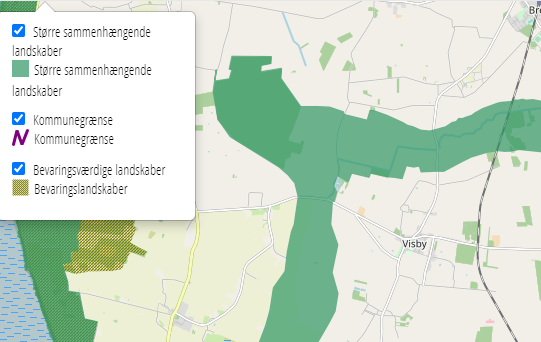 Såfremt idéhøringssvaret giver anledning til spørgsmål, står vi gerne til rådighed for uddybning og dialog.Med venlig hilsen
Visby Lokalråd
v/Trille G. Jacobsen, forkvinde